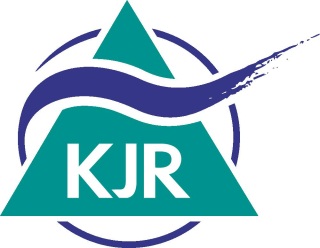 Jugendverbandsförderung - Besondere Projekte der JugendverbändeListe Betreuer/innen  bzw. OrganisationsteamInformationen zum ProjektInformationen zum ProjektTitel des Projekts:Veranstaltungsort:Zeitraum / Datum:Teilnehmende Betreuerinnen und Betreuer (bzw. Mitarbeiter/innen, Referent/innen = Organisationsteam)Teilnehmende Betreuerinnen und Betreuer (bzw. Mitarbeiter/innen, Referent/innen = Organisationsteam)Teilnehmende Betreuerinnen und Betreuer (bzw. Mitarbeiter/innen, Referent/innen = Organisationsteam)Teilnehmende Betreuerinnen und Betreuer (bzw. Mitarbeiter/innen, Referent/innen = Organisationsteam)Teilnehmende Betreuerinnen und Betreuer (bzw. Mitarbeiter/innen, Referent/innen = Organisationsteam)Teilnehmende Betreuerinnen und Betreuer (bzw. Mitarbeiter/innen, Referent/innen = Organisationsteam)Teilnehmende Betreuerinnen und Betreuer (bzw. Mitarbeiter/innen, Referent/innen = Organisationsteam)Nr.Name / VornameAdresse (Str./Hausnr./PLZ/Ort)Geschlechtm/wJuleica-Nr.gültig bisAlter UnterschriftTeilnehmende Betreuerinnen und Betreuer (bzw. Mitarbeiter/innen, Referent/innen = Organisationsteam)Teilnehmende Betreuerinnen und Betreuer (bzw. Mitarbeiter/innen, Referent/innen = Organisationsteam)Teilnehmende Betreuerinnen und Betreuer (bzw. Mitarbeiter/innen, Referent/innen = Organisationsteam)Teilnehmende Betreuerinnen und Betreuer (bzw. Mitarbeiter/innen, Referent/innen = Organisationsteam)Teilnehmende Betreuerinnen und Betreuer (bzw. Mitarbeiter/innen, Referent/innen = Organisationsteam)Teilnehmende Betreuerinnen und Betreuer (bzw. Mitarbeiter/innen, Referent/innen = Organisationsteam)Teilnehmende Betreuerinnen und Betreuer (bzw. Mitarbeiter/innen, Referent/innen = Organisationsteam)Nr.Name / VornameAdresse (Str./Hausnr./PLZ/Ort)Geschlechtm/wJuleica-Nr.gültig bisAlter Unterschrift